Eduardo Fabián Jiménez Castellanos		Miércoles 14- Septiembre del 2016Actividad 2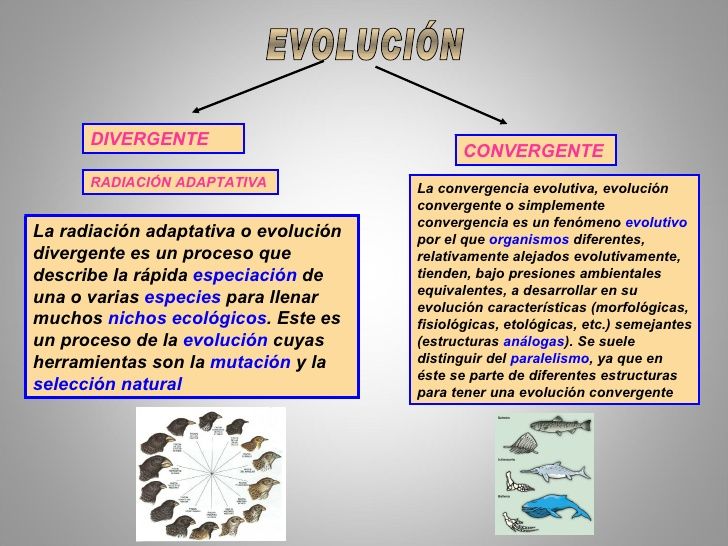 